DRAFT MINUTES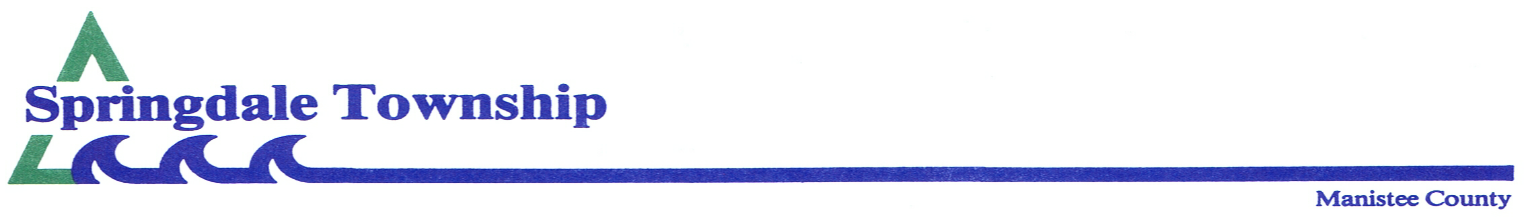 Regular Board MinutesJanuary 13, 2020 – 7:30 p.m.Meeting call to order by Supv. Brian Moore, followed by the Pledge of Allegiance.In attendance: Brian Moore, Richard Hitchingham, Judy Wheelock, Keith Moore, Penny Nelson With no additions or corrections to the agenda by either the audience or the Board, motion by K. Moore, 2nd J. Wheelock to accept agency.  Carried.Motion by J. Wheelock, 2nd K. Moore to approve minutes of December 9, 2019 meeting.  Carried.Treasurer’s report.  R. Hitchingham reviewed both the operating statement and balance sheet through the end of December.  State revenue sharing, winter taxes coming in and reimbursement from the last school special elections are reflected.  Mentioned that one of the CDs that matures at the end of February will be brought up to $75,000. Distributed a profit and loss statement to help prepare for upcoming budget meetings.Motion by P. Nelson, 2nd R. Hitchingham to pay all bills presented using checks #8169 through 8187.  Carried.Officers and committee reports:Cleon Fire Department.  Capt. Dave Saunders reviewed recent training and the three responses made during December.  Training schedule for 2020 completed. Caretaker.  None.  Reviewed his monthly work statement: 14 hours of work in December.Betsie Valley Library. Dick Hitchingham reviewed the many library’s activitiesCorrespondence and communications.  PAR Plan news, Country Lines, Focus magazine, MI Ass’n of Planning flyer, Census postcard, Cherryland Electric notice about trimming trees in their coverage area in Springdale, postcard re new Tobin & Co address and DEQ campground license for 2020.Ramp bids opening.  With no bids received by the clerk, the deadline will be extended until the March meeting.  K. Moore recommended MITN. Old business Healy Lake Campground / Pat Milliron’s special event. Request no longer pursued as he has an agreement with Iron Fish to hold it there.Status of Recycling collection site ordinance.  Township attorney will prepare a proposed ordinance but has been extremely busy and unable to complete it.New business Adam Gandolfi, Michigan Underwriters of Michigan explained the purpose of non-monetary defense cost endorsement insurance. If we were sued with no monetary damages asked, the township would be responsible for legal fees.  With this coverage, it would bring attorneys from Michigan Underwriters of Michigan into the case. It’s been learned that this is a way to hurt townships financially.  Examples include windmill projects, cell towers, marijuana dispensaries, etc. opposed by townships. Motion by B. Moore, 2nd K. Moore to add the additional coverage for $25,000 for up to two occurrences with a $50,000 limit, resetting yearly, that would cost $300 yearly.  Carried.Renewal of Household Hazardous Waste Program.  Motion by K. Moore, 2nd J. Wheelock to renew.  Carried.February meetings:  7 p.m. - Preliminary budget discussion, 7:25 - Election Commission (Brian, Dick H, Penny); and the regular township meeting at 7:30 p.m.Public comments.  None.Brief board comments.  K. Moore concerned about caretaker costs and believes we should go out for bids for all lawn maintenance.  Time study needs to be done to analyze value.Adjournment at 8 p.m.